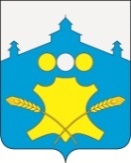 Администрация Холязинского сельсоветаБольшемурашкинского муниципального района Нижегородской областиПОСТАНОВЛЕНИЕ25.07.2017 г.                                                             № _68__  Об утверждении отчета об исполнении бюджета Холязинского сельсоветаза  1 полугодие  2017  года.     В соответствии  со ст. 9, 264/2  Бюджетного кодекса Российской Федерации, ст.52 Федерального закона от 06.10.2003 года № 131- ФЗ «Об общих принципах  организации местного самоуправления в Российской Федерации», со ст. 21 Положения «О бюджетном процессе в Холязинском сельсовете Большемурашкинского муниципального района Нижегородской области», утвержденного  решением сельского Совета Холязинского сельсовета Большемурашкинского муниципального района Нижегородской области района от 15.10.2014 г.  № 37, рассмотрев представленный администрацией Холязинского сельсовета  отчет по исполнению бюджета Холязинского сельсовета за 1 полугодие  2017 года,  администрация Холязинского сельсовета Большемурашкинского муниципального района п о с т а  н о в л я е т:     1. Утвердить отчет об исполнении бюджета Холязинского сельсовета за 1 полугодие  2017 года по доходам в сумме 4626,6  тыс. рублей, по расходам в сумме 4450,8  тыс. рублей, с превышением доходов над расходами (профицит бюджета) в сумме  175,8  тыс. рублей и со следующими  показателями:      - доходов бюджета Холязинского сельсовета по кодам видов доходов, подвидов доходов, классификации операций сектора государственного управления, относящихся к доходам бюджета, за  1 полугодие  2017 года согласно приложению 1 к настоящему постановлению;     - доходов бюджета Холязинского сельсовета по кодам классификации доходов бюджетов за 1 полугодие  2017 года согласно приложению 2 к настоящему постановлению;     -  расходов бюджета Холязинского сельсовета по разделам, подразделам классификации расходов бюджета  за 1 полугодие  2017 года согласно приложению 3 к настоящему постановлению;     - ведомственной структуры расходов бюджета Холязинского сельсовета за 1 полугодие  2017 года согласно приложению 4 к настоящему постановлению;     - источников финансирования дефицита бюджета  Холязинского сельсовета по кодам групп, подгрупп, статей, видов источников финансирования дефицитов бюджетов, классификации операций сектора государственного управления, относящихся к источникам финансирования дефицитов бюджетов, за 1 полугодие  2017 года согласно приложению 5 к настоящему постановлению;     - источников финансирования дефицита бюджета Холязинского сельсовета по кодам классификации источников финансирования дефицитов бюджетов за  1 полугодие 2017 года согласно приложению 6 к настоящему постановлению.Глава администрации Холязинского сельсовета                                                                           П. А. Дойников                                                                                                                                          Приложение 1к постановлению администрации Холязинского сельсовета «Об утверждении отчета об исполнении бюджета Холязинскогосельсовета за 1 полугодие  2017 года» Исполнение доходов бюджета Холязинского сельсовета по кодам видов доходов, подвидов доходов, классификации операций сектора государственного управления, относящихся к доходам бюджета, за 1 полугодие 2017 года    Приложение 2к постановлению администрации                                                         Холязинского сельсовета «Об утверждении отчета об исполнении бюджета Холязинскогосельсовета за 1 полугодие  2017  года» Исполнение доходов бюджета  Холязинского сельсовета за 1 полугодие 2017 года по кодам классификации доходов бюджетатыс.руб   Приложение 3                                                                                              к постановлению Администрации Холязинского сельсовета «Об утверждении отчета об исполнении бюджета Холязинскогосельского Совета за 1 полугодие  2017 года» Исполнениерасходов бюджета Холязинского сельсовета по разделам и подразделам классификации расходов бюджета сельсовета за 1 полугодие  2017 года Приложение 4                                                                                                   к постановлению Администрации Холязинского сельсовета «Об утверждении отчета об исполнении бюджета Холязинскогосельсовета за 1 полугодие  2017 года» Ведомственная структура расходов  бюджета Холязинского сельсовета за 1 полугодие  2017 год   (тыс. рублей) ПРИЛОЖЕНИЕ  6                                                                                                       к постановлению администрации Холязинского сельсовета                                                                                                                                                     «Об исполнении бюджета Холязинскогосельского Совета за 1 полугодие  2017 года» Источники финансирования дефицита бюджета Холязинского сельсовета по кодам  классификации источников финансирования  дефицита бюджетаза 1 полугодие 2017 годаКлассификацияНаименованиеУточненный план на 2017 годИсполненоза 1 полугодие2017 года% исполнения к уточненному плану100 00000 00 00001.Доходы5245,52156,941,1101 00000 00 00001.1.Налоги на прибыль, доходы544,5246,145,2101 02000 01 00001.1.1.Налог на доходы физических лиц544,5246,145,2101020100110001.1.1.1. Налог на доходы физических лиц  с  доходов, источником которых является налоговый агент,  за исключением доходов, в отношении которых исчисление и уплата налога осуществляются в соответствии со статьями 227, 227.1 и 228 Налогового кодекса РФ (сумма платежа (перерасчеты, недоимка и задолженность по соответствующему платежу, в том числе по отмененному))544,5237,243,6101020100121001.1.1.2. Налог на доходы физических лиц  с доходов, источником которых является налоговый агент, за исключением доходов, в отношении которых исчисление и уплата налога осуществляются в соответствии со статьями 227, 227.1 и 228 Налогового кодекса РФ (пени по соответствующему платежу)0,3 101020100130001.1.1.3. Налог на доходы физических лиц  с доходов, источником которых является налоговый агент, за исключением доходов, в отношении которых исчисление и уплата налога осуществляются в соответствии со статьями 227, 227.1 и 228 Налогового кодекса РФ (суммы денежных взысканий (штрафов) по соответствующему платежу согласно законодательству Российской Федерации)7,2101020300110001.1.1.4. Налог на доходы физических лиц  с доходов, полученных физическими лицами в соответствии со статьей 228, Налогового кодекса РФ (сумма платежа (перерасчеты, недоимка и задолженность по соответствующему платежу, в том числе по отмененному))1,3101020300130001.1.1.5. Налог на доходы физических лиц  с доходов, полученных физическими лицами в соответствии со статьей 228, Налогового кодекса РФ (сумм денежных взысканий (штрафов по соответствующему платежу согласно законодательству Российской Федерации))0,110300000 00 00001.2. Доходы от уплаты акцизов2182,21099,550,4103022300100001.2.1.Доходы от уплаты акцизов на дизельное топливо, подлежащие распределению между бюджетами субъектов Российской Федерации и местными бюджетами с учетом установленных дифференцированных нормативов отчислений в местные бюджеты745,2434,258,3103022400100001.2.2.Доходы от уплаты акцизов на моторные масла для дизельных и (или) карбюраторных (инжекторных) двигателей, подлежащие распределению между бюджетами  субъектов Российской Федерации местными бюджетами с учетом установленных дифференцированных нормативов отчислений в местные бюджеты7,44,763,5103022500100001.2.3.Доходы от уплаты акцизов на автомобильный бензин, подлежащие распределению между бюджетами субъектов Российской Федерации и местными бюджетами с учетом установленных дифференцированных нормативов отчислений в местные бюджеты1578,6748,647,4103022600100001.2.4.Доходы от уплаты акцизов на прямогонный бензин, подлежащие распределению между бюджетами субъектов Российской Федерации и местными бюджетами с учетом установленных дифференцированных нормативов отчислений в местные бюджеты-149,0-88,059,110500000 00 00001.3. Налоги на совокупный доход27,2105030100110001.3.1.Единый сельскохозяйственный налог ( сумма платежа (перерасчеты, недоимка и задолженность по соответствующему платежу, в том числе по отмененному))27,1105030100121001.3.2.Единый сельскохозяйственный налог (пени по соответствующему платежу) 0,1106 00000 00 00001.4 Налоги на имущество1917,1625,232,6106010301010001.4.1.Налог на имущество физических лиц, взимаемый по ставкам, применяемым к объектам налогообложения, расположенным в границах поселений налог (сумма платежа (перерасчеты, недоимка и задолженность по соответствующему платежу, в том числе по отмененному))327,663,119,3106010301021001.4.2.Налог на имущество физических лиц, взимаемый по ставкам, применяемым к объектам налогообложения, расположенным в границах поселений (пени по соответствующему платежу)2,3106060331010001.4.3.Земельный налог с организаций, обладающих земельным участком, расположенным в границах сельских поселений (сумма платежа (перерасчеты, недоимка и задолженность по соответствующему платежу, в том числе по отмененному))487,2324,166,5106060331021001.4.4.Земельный налог с организаций, обладающих земельным участком, расположенным в границах сельских поселений (пени по соответствующему платежу)0,1106060431010001.4.5.Земельный налог с физических лиц, обладающих земельным участком, расположенным в границах сельских поселений (сумма платежа (перерасчеты, недоимка и задолженность по соответствующему платежу, в том числе по отмененному))1102,3228,820,8106060431021001.4.6.Земельный налог, обладающих земельным участком, расположенным в границах сельских поселений (пени по соответствующему платежу)6,8108 00000 00 00001.5. Государственная пошлина за совершение нотариальных действий должностными лицами органов местного самоуправления, уполномоченными в соответствии с законодательными актами Российской Федерации на совершение нотариальных действий11,2108040200110001.5.1. Государственная пошлина за совершение нотариальных действий должностными лицами органов местного самоуправления, уполномоченными в соответствии с законодательными актами Российской Федерации на совершение нотариальных действий11,2111 00000 00 00001.6.Доходы от использования имущества, находящегося в государственной и муниципальной собственности601,7147,724,5111050251000001.6.1.Доходы,  получаемые в виде арендной платы,  а также средства от продажи права на заключение договоров аренды за земли, находящиеся в собственности сельских поселений (за исключением земельных участков)587,2140,924,0111050751000001.6.2.Доходы от сдачи в аренду имущества, составляющего казну сельских поселений (за исключением земельных участков)14,56,142,1111090451000001.6.3. Прочие поступления от использования имущества, находящегося в собственности сельских поселений (за исключением имущества муниципальных бюджетных и автономных учреждений, а также имущества муниципальных унитарных предприятий, в том числе казенных)0,72 00 00000 00 00002.Безвозмездные поступления5413,32469,745,6202 00000 00 00002.1.Безвозмездные поступления от других бюджетов бюджетной системы РФ5413,32469,745,6202 150011000002.1.1Дотации бюджетам сельских поселений на  выравнивание бюджетной обеспеченности3737,21776,747,5202 351181000002.1.2. Субвенции бюджетам сельских поселений на осуществление первичного воинского учета на  территориях, где отсутствуют военные комиссариаты87,041,447,6202049991000002.1.3. Прочие межбюджетные трансферты, передаваемые бюджетам поселений1357,1651,648,0202049991090002.1.4. Прочие межбюджетные трансферты, передаваемые бюджетам поселений232,0ИТОГО10658,84626,643,4Наименование показателя        Код бюджетной классификацииКод бюджетной классификацииКассовоеисполнениеНаименование показателя        администратора поступленийдоходов бюджетаКассовоеисполнениеАдминистрация Холязинского сельсоветаБольшемурашкинского  муниципального района Нижегородской области0102628,6Дотации бюджетам сельских поселений на  выравнивание бюджетной обеспеченности0102021500110000001511776,7Субвенции бюджетам поселений на осуществление первичного воинского учета на  территориях, где отсутствуют военные комиссариаты0102023511810011015141,4Прочие межбюджетные трансферты, передаваемые бюджетам сельских поселений01020249999100000151651,6Доходы,  получаемые в  виде арендной платы,  а также средства от продажи права на заключение договоров аренды за земли, находящиеся в собственности сельских поселений (за исключением земельных участков муниципальных бюджетных и автономных учреждений)0101110502510000120140,9Доходы от сдачи в аренду имущества, составляющего казну сельских поселений ( за исключением земельных участков01011105075100001206,1Прочие поступления от использования имущества, находящегося в собственности сельских поселений (за исключением имущества муниципальных бюджетных и автономных учреждений, а также имущества муниципальных унитарных предприятий, в том числе казенных)010111090451000001200,7Государственная пошлина за совершение нотариальных действий должностными лицами органов местного самоуправления, уполномоченными в соответствии с законодательными актами Российской Федерации на совершение нотариальных действий0101080402001100011011,2Управление Федерального казначейства по Нижегородской области1002182,21099,5Доходы от уплаты акцизов на дизельное топливо, подлежащие распределению между бюджетами субъектов Российской Федерации и местными бюджетами с учетом установленных дифференцированных нормативов отчислений в местные бюджеты10010302230010000110434,2Доходы от уплаты акцизов на моторные масла для дизельных и (или) карбюраторных (инжекторных) двигателей, подлежащие распределению между бюджетами  субъектов Российской Федерации местными бюджетами с учетом установленных дифференцированных нормативов отчислений в местные бюджеты100103022400100001104,7Доходы от уплаты акцизов на автомобильный бензин, подлежащие распределению между бюджетами субъектов Российской Федерации и местными бюджетами с учетом установленных дифференцированных нормативов отчислений в местные бюджеты10010302250010000110748,6Доходы от уплаты акцизов на прямогонный бензин, подлежащие распределению между бюджетами субъектов Российской Федерации и местными бюджетами с учетом установленных дифференцированных нормативов отчислений в местные бюджеты10010302260010000110-88,0Федеральная налоговая служба182898,5Налог на доходы физических лиц с доходов, источником которых является налоговый агент,  за исключением доходов, в отношении которых исчисление и уплата налога осуществляются в соответствии со статьями 227, 227.1 и 228 Налогового кодекса РФ (сумма платежа (перерасчеты, недоимка и задолженность по соответствующему платежу, в том числе по отмененному))18210102010011000110237,2Налог на доходы физических лиц с доходов, источником которых является налоговый агент,  за исключением доходов, в отношении которых исчисление и уплата налога осуществляются в соответствии со статьями 227, 227.1 и 228 Налогового кодекса РФ (пени по соответствующему платежу)182101020100121001100,3Налог на доходы физических лиц  с доходов, истоником которых является налоговый агент, за исключением доходов, в отношении которых исчисление и уплата налога осуществляются в соответствии со статьями 227, 227.1 и 228 Налогового кодекса РФ (суммы денежных взысканий (штрафов) по соответствующему платежу согласно законодательству Российской Федерации)182101020100130001107,2Налог на доходы физических лиц  с доходов, полученных физическими лицами в соответствии со статьей 228, Налогового кодекса РФ (сумма платежа (перерасчеты, недоимка и задолженность по соответствующему платежу, в том числе по отмененному))182101020300110001101,3Налог на доходы физических лиц  с доходов, полученных физическими лицами в соответствии со статьей 228, Налогового кодекса РФ (сумм денежных взысканий (штрафов по соответствующему платежу согласно законодательству Российской Федерации))182101020300130001100,1Единый сельскохозяйственный налог  (сумма платежа (перерасчеты, недоимка и задолженность по соответствующему платежу, в том числе по отмененному))1821050301001100011027,1Единый сельскохозяйственный налог  (пени по соответствующему платежу)182105030100121001100,1Налог на имущество физических лиц, взимаемый по ставкам, применяемым к объектам налогообложения, расположенным в границах поселений (сумма платежа (перерасчеты, недоимка и задолженность по соответствующему платежу, в том числе по отмененному))1821060103010100011063,1Налог на имущество физических лиц, взимаемый по ставкам, применяемым к объектам налогообложения, расположенным в границах поселений (пени по соответствующему платежу)182106010301020001102,3Земельный налог с организаций, обладающих земельным участком, расположенным в границах сельских поселений (сумма платежа (перерасчеты, недоимка и задолженность по соответствующему платежу, в том числе по отмененному))18210606033101000110324,1Земельный налог с организаций, обладающих земельным участком, расположенным в границах сельских поселений (пени по соответствующему платежу)182106060331021001100,1Земельный налог с физических лиц, обладающих земельным участком, расположенным в границах сельских поселений (сумма платежа (перерасчеты, недоимка и задолженность по соответствующему платежу, в том числе по отмененному))18210606043101000110228,8Земельный налог с физических лиц, обладающих земельным участком, расположенным в границах сельских поселений (пени по соответствующему платежу)182106060431021001106,8Итого доходов4626,6Код бюджетной классификацииНаименование показателяУточненный план  на 2017 годИсполнено за 1 полугодие 2017 года% исполненияк уточненному плану01001. Общегосударственные вопросы3072,21618,052,701041.2.Функционирование Правительства РФ, высших исполнительных органов государственной власти субъектов РФ, местных администраций2385,21302,554,601061.3.Обеспечение деятельности финансовых, налоговых и таможенных органов и органов финансового (финансово-бюджетного) надзора177,488,750,001111.4.Резервные фонды1,0001131.5.Другие общегосударственные вопросы508,6226,844,602002.  Национальная оборона87,041,347,502032.1. 2.1.Мобилизационная и вневойсковая подготовка87,041,347,503003.Национальная безопасность и правоохранительная деятельность2997,31628,854,303103.1. Обеспечение пожарной безопасности2997,31628,854,304004.Национальная экономика2661,7426,716,004014.1. Мероприятия по содействию занятости населения13,313,3100,004024.2.Топливно-энергетический комплекс216,8163,675,504094.3. Дорожное хозяйство2182,2249,811,404124.4. Другие вопросы в области национальной экономики249,4005005.Жилищно-коммунальное хозяйство2039,6707,734,705015.1. Жилищное хозяйство52,08,716,705025.2.Коммунальное хозяйство200,0005035.3.Благоустройство1729,0667,338,605055.4. Другие вопросы в области жилищно-коммунального хозяйства58,631,754,108007.Культура, кинематография и средства массовой информации4,22,150,008017.1.Культура4,22,150,010008.Социальная политика26,226,2100,010068.1.Другие вопросы в области социальной политики26,226,2100,0Итого расходов10888,24450,840,9НаименованиеКод бюджетной классификацииКод бюджетной классификацииКод бюджетной классификацииКод бюджетной классификацииКод бюджетной классификацииКод бюджетной классификацииКод бюджетной классификацииКод бюджетной классификацииКод бюджетной классификацииУточненный план на 2017 годУточненный план на 2017 годУточненный план на 2017 годИсполнено за 1 полугодие 2017 годаИсполнено за 1 полугодие 2017 годаИсполнено за 1 полугодие 2017 года% исполненияНаименованиеВедомствоРазделРазделПодразделПодразделЦелевая статья расходовЦелевая статья расходовВид расходовВид расходовУточненный план на 2017 годУточненный план на 2017 годУточненный план на 2017 годИсполнено за 1 полугодие 2017 годаИсполнено за 1 полугодие 2017 годаИсполнено за 1 полугодие 2017 года% исполненияВсего расходов10888,210888,210888,24450,84450,84450,840,9Администрация Холязинского сельсовета01010888,210888,210888,24450,84450,84450,840,9Общегосударственные вопросы0101000000 0 00 0000000 0 00 000000000003072,23072,23072,21618,01618,01618,052,7Функционирование Правительства Российской Федерации, высших исполнительных органов  государственной власти субъектов Российской Федерации, местных администраций0101040400 0 00 0000000 0 00 000000000002385,22385,22385,21302,51302,51302,554,6Муниципальная  программа «Устойчивое развитие сельского поселения Холязинский сельсовет Большемурашкинского муниципального района Нижегородской области на 2015-2017 г.г.»0101040420 0 00 0000020 0 00 000000000001525,81525,81525,8840,8840,8840,855,1Подпрограмма 6 «Организация управления реализацией муниципальной Программы»0101040420 6 00 0000020 6 00 000000000001525,81525,81525,8840,8840,8840,855,1Содержание аппарата управления0101040420 6 01 0000020 6 01 000000000001525,81525,81525,8840,8840,8840,855,1Расходы на обеспечение функций органов местного самоуправления0101040420 6 01 0019020 6 01 001900000001525,81525,81525,8840,8840,8840,855,1Расходы на выплаты персоналу в целях обеспечения выполнения функций органами местного самоуправления, казенными учреждениями 0101040420 6 01 0019020 6 01 001901001001188,81188,81188,8662,8662,8662,855,8Закупка товаров, работ и услуг для обеспечения государственных (муниципальных) нужд0101040420 6 01 0019020 6 01 00190200200330,8330,8330,8176,3176,3176,353,3Иные бюджетные ассигнования0101040420 6 01 0019020 6 01 001908008006,26,26,21,71,71,727,4Непрограммные расходы0101040477 0 00 0000077 0 00 00000000000859,4859,4859,4461,6461,6461,653,7Непрограммное направление деятельности0101040477 7 00 0000077 7 00 00000000000859,4859,4859,4461,6461,6461,653,7Содержание аппарата управления0101040477 7 01 0000077 7 01 00000000000552,7552,7552,7308,4308,4308,455,8Глава местной  администрации0101040477 7 01 0800077 7 01 08000000000552,7552,7552,7308,4308,4308,455,8Расходы на выплаты персоналу в целях обеспечения выполнения функций государственными (муниципальными) органами, казенными учреждениями, органами управления государственными внебюджетными фондами 0101040477 7 01 0800077 7 01 08000100100552,7552,7552,7308,4308,455,855,8Межбюджетные трансферты, передаваемые в рамках непрограммных расходов0101040477 7 04 0000077 7 04 00000000000306,7306,7306,7153,3153,325,025,0Межбюджетные трансферты0101040477 7 04 0019077 7 04 00190500500306,7306,7306,7153,3153,325,025,0Обеспечение деятельности финансовых, налоговых и таможенных органов и органов финансового (финансово-бюджетного) надзора0101060600 0 00 0000000 0 00 00000000000177,4177,4177,488,788,750,050,0Непрограммные расходы0101060677 0 00 0000077 0 00 00000000000177,4177,4177,488,788,750,050,0Непрограммное направление деятельности0101060677 7 00 0000077 7 00 00000000000177,4177,4177,488,788,750,050,0Межбюджетные трансферты, передаваемые в рамках непрограммных расходов0101060677 7 04 0000077 7 04 00000000000177,4177,4177,488,788,750,050,0Межбюджетные трансферты0101060677 7 04 0019077 7 04 00190500500177,4177,4177,488,788,750,050,0Резервные фонды0101111100 0 00 0000000 0 00 000000000001,01,01,000Непрограммные расходы0101111177 0 00 0000077 0 00 000000000001,01,01,000Непрограммное направление деятельности0101111177 7 00 0000077 7 00 000000000001,01,01,000Прочие непрограммные расходы0101111177 7 02 0000077 7 02 000000000001,01,01,000Резервный фонд Администрации Холязинского сельсовета0101111177 7 02 2300077 7 02 230000000001,01,01,000Иные бюджетные ассигнования0101111177 7 02 2300077 7 02 230008008001,01,01,000Другие общегосударственные вопросы0101131300 0 00 0000000 0 00 00000000000508,6508,6508,6226,8226,844,644,6Муниципальная  программа «Устойчивое развитие сельского поселения Холязинский сельсовет Большемурашкинского муниципального района Нижегородской области на 2015-2017 г.г.»0101131320 4  00 0000020 4  00 00000000000508,6508,6508,6226,8226,844,644,6Подпрограмма 4 «Управление муниципальной собственностью в сельском поселении Холязинский сельсовет» 0101131320 4  00 0000020 4  00 0000000000024,724,724,700Оценка недвижимости, признание прав и регулирование отношений по муниципальной собственности0101131320 4  01 0000020 4  01 0000000000024,724,724,700Расходы на оценку, содержание недвижимости, признание прав и регулирование отношений по муниципальной собственности0101131320 4 01 2502020 4 01 2502000000024,724,724,700Закупка товаров, работ и услуг для обеспечения государственных (муниципальных) нужд0101131320 4 01 2502020 4 01 2502020020024,724,724,7000Подпрограмма 6 «Организация управления реализацией муниципальной Программы»0101131320 6 00 0000020 6 00 00000000000478,6478,6478,6221,5221,5221,546,3Обеспечение деятельности органов местного самоуправления поселения0101131320 6 02 0000020 6 02 00000000000478,6478,6478,6221,5221,5221,546,3Расходы на обеспечение деятельности муниципальных учреждений0101131320 6 02 0059020 6 02 00590000000478,6478,6478,6221,5221,5221,546,3Расходы на выплаты персоналу в целях обеспечения выполнения функций органами местного самоуправления, казенными учреждениями 0101131320 6 02 0059020 6 02 00590100100478,6478,6478,6221,5221,5221,546,3Непрограммные расходы0101131377 0 00 0000077 0 00 000000000005,35,35,35,35,35,3100,0Непрограммное направление деятельности0101131377 7  00 0000077 7  00 000000000005,35,35,35,35,35,3100,0Прочие непрограммные расходы0101131377 7  02 0000077 7  02 000000000005,35,35,35,35,35,3100,0Прочие выплаты по обязательствам0101131377 7 02 9600077 7 02 960000000005,35,35,35,35,35,3100,0Иные бюджетные ассигнования0101131377 7 02 9600077 7 02 960008008005,35,35,35,35,35,3100,0Национальная оборона02 02 000000 0 00 0000000 0 00 0000000000087,087,087,041,341,341,347,5Непрограммные расходы0202030377 0  00 0000077 0  00 0000000000087,087,087,041,341,341,347,5Непрограммное направление деятельности0202030377 7 00 0000077 7 00 0000000000087,087,087,041,341,341,347,5Прочие непрограммные расходы0202030377 0  02 0000077 0  02 0000000000087,087,087,041,341,341,347,5Мобилизационная и вневойсковая подготовка0202030377 0  02 0000077 0  02 0000000000087,087,087,041,341,341,347,5Осуществление государственных полномочий Российской Федерации по первичному воинскому учету на территориях, где отсутствуют военные комиссариаты0202030377 7 02 5118077 7 02 5118000000087,087,087,041,341,341,347,5Расходы на выплаты персоналу в целях обеспечения  выполнения функций органами местного самоуправления, казенными учреждениями0202030377 7 02 5118077 7 02 5118010010081,881,881,840,940,940,950,0Закупка товаров, работ и услуг для обеспечения государственных (муниципальных) нужд0202030377 7 02 5118077 7 02 511802002005,25,25,20,40,40,47,7Национальная безопасность и правоохранительная деятельность0303000000 0 00 00000   00 0 00 00000   0000002997,32997,32997,31628,81628,81628,854,3Обеспечение пожарной безопасности 0303101000 0 00 0000000 0 00 000000000002997,32997,32997,31628,854,354,354,3Муниципальная  программа «Защита населения и территорий от чрезвычайных ситуаций, обеспечение пожарной безопасности и безопасности людей на водных объектах Большемурашкинского муниципального района Нижегородской области на 2015-2017 годы»0303101010 0 00 0000010 0 00 000000000002997,32997,32997,31628,854,354,354,3Подпрограмма  1 «Обеспечение пожарной безопасности на территории Большемурашкинского муниципального района»0303101010 1 00 0000010 1 00 000000000002997,32997,32997,31628,854,354,354,3Обеспечение пожарной безопасности объектов и населенных пунктов района0303101010 1 01 0000010 1 01 000000000002997,32997,32997,31628,854,354,354,3Расходы на обеспечение деятельности муниципальных  учреждений0303101010 1 01 0059010 1 01 005900000002997,32997,32997,31628,854,354,354,3Расходы на выплаты персоналу в целях обеспечения выполнения функций государственными (муниципальными) органами, казенными учреждениями, органами управления государственными внебюджетными фондами 0303101010 1 01 0059010 1 01 005901001001758,01758,01758,0764,243,443,443,4Закупка товаров, работ и услуг для обеспечения государственных (муниципальных) нужд0303101010 1 01 0059010 1 01 005902002001239,31239,31239,3864,669,869,869,8Национальная экономика0404000000 0 00 0000000 0 00 000000000002661,72661,72661,7426,716,016,016,0Муниципальная программа «Организация оплачиваемых общественных работ на территории Большемурашкинского муниципального района на 2017-2019 годы»0404010100 0 00 0000000 0 00 0000000000013,313,313,313,3100,0100,0Мероприятия по содействию занятости населения0404010104 0 01 2991004 0 01 2991000000013,313,313,313,3100,0100,0Закупка товаров, работ и услуг для обеспечения государственных (муниципальных) нужд0404010104 0 01 2991004 0 01 2991020020013,313,313,313,3100,0100,0Топливно-экономический комплекс0404020200 0 00 0000000 0 00 00000000000216,8216,8216,8163,675,575,575,5Муниципальная  программа «Устойчивое развитие сельского поселения Холязинский сельсовет Большемурашкинского муниципального района Нижегородской области на 2015-2017 г.г.»0404020220 0 00 0000020 0 00 00000000000216,8216,8216,8163,675,575,575,5Подпрограмма 4 «Управление муниципальной собственностью в сельском поселении Холязинский сельсовет» 0404020220 4 00 0000020 4 00 00000000000216,8216,8216,8163,675,575,575,5Мероприятия в топливно-энергетической области0404020220 4 02 0000020 4 02 00000000000216,8216,8216,8163,6163,6163,675,5Расходы на реализацию мероприятий в топливно-энергетической области0404020220 4 02 2508020 4 02 25080000000216,8216,8216,8163,6163,6163,675,5Закупка товаров, работ и услуг для обеспечения государственных (муниципальных) нужд0404020220 4 02 2508020 4 02 25080200200216,8216,8216,8163,6163,6163,675,5Дорожное хозяйство0404090900 0 00 0000000 0 00 000000000002182,22182,22182,2249,8249,8249,811,4Муниципальная  программа «Устойчивое развитие сельского поселения Холязинский сельсовет Большемурашкинского муниципального района Нижегородской области на 2015-2017 г.г.»0404090920 0 00 0000020 0 00 000000000002182,22182,22182,2249,8249,8249,811,4Подпрограмма 2 «Развитие дорожной сети территории сельского поселения Холязинский сельсовет»0404090920 2 00 0000020 2 00 000000000002182,22182,22182,2249,8249,8249,811,4Выполнение работ по содержанию автомобильных дорог и искусственных сооружений на них0404090920 2 01 0000020 2 01 000000000002182,22182,22182,2249,8249,8249,811,4Содержание автомобильных дорог и искусственных сооружений на них0404090920 2 01 2050020 2 01 20500000000380,0380,0380,0249,8249,8249,865,7Закупка товаров, работ и услуг для обеспечения государственных (муниципальных) нужд0404090920 2 01 2050020 2 01 20500200200380,0380,0380,0249,8249,8249,865,7Ремонт автомобильных дорог и искусственных сооружений на них0404090920 2 01 2060020 2 01 20600000000454,9454,9454,9000Закупка товаров, работ и услуг для обеспечения государственных (муниципальных) нужд0404090920 2 01 2060020 2 01 20600200200454,9454,9454,9000Развитие сети автомобильных дорог0404090920 2 02 2080020 2 02 208000000001347,31347,31347,3000Капитальные вложения в объекты государственной (муниципальной) собственности0404090920 2 02 2080020 2 02 208004004001347,31347,31347,3000Другие вопросы в области национальной экономики0404121200 0 00 0000000 0 00 00000000000249,4249,4249,400Муниципальная  программа «Устойчивое развитие сельского поселения Холязинский сельсовет Большемурашкинского муниципального района Нижегородской области на 2015-2017 г.г.»0404121220 0 00 0000020 0 00 00000000000249,4249,4249,400Подпрограмма 4 «Управление муниципальной собственностью на  территории сельского поселения Холязинский сельсовет» 0404121220 4 00 0000020 4 00 00000000000249,4249,4249,400Мероприятия по землеустройству и землепользованию0404121220 4 01 2400020 4 01 2400000000020,020,020,000Закупка товаров, работ и услуг для обеспечения государственных (муниципальных) нужд0404121220 4 01 2400020 4 01 2400020020020,020,020,000Строительство и реконструкция социальной и инженерной инфраструктуры0404121220 4 03 0000020 4 03 00000000000229,4229,4229,400Расходы на осуществление бюджетных инвестиций в объекты капитального строительства муниципальной собственности0404121220 4 03 2020020 4 03 20200000000229,4229,4229,400Капитальные вложения в объекты государственной (муниципальной) собственности0404121220 4 03 2020020 4 03 20200400400229,4229,4229,400Жилищно-коммунальное хозяйство0505000000 0 00 0000000 0 00 000000000002039,62039,62039,6707,7707,734,734,7Жилищное хозяйство0505010100 0 00 0000000 0 00 0000000000052,052,052,08,78,716,716,7Муниципальная  программа «Устойчивое развитие сельского поселения Холязинский сельсовет Большемурашкинского муниципального района Нижегородской области на 2015-2017 г.г.»0505010120 0 00 0000020 0 00 0000000000052,052,052,08,78,716,716,7Подпрограмма 3 «Развитие ЖКХ на  территории сельского поселения Холязинский сельсовет» 0505010120 3 00 0000020 3 00 0000000000052,052,052,08,78,716,716,7Поддержка коммунального хозяйства0505010120 3 01 0000020 3 01 0000000000052,052,052,08,78,716,716,7Обеспечение деятельности регионального оператора, осуществляющего деятельность, направленную на организацию управления капитальнымремонтом общего имущества в многоквартирных домах0505010120 3 01 2585020 3 01 2585000000052,052,052,08,78,716,716,7Закупка товаров, работ и услуг для обеспечения государственных (муниципальных) нужд0505010120 3 01 2585020 3 01 2585020020052,052,052,08,78,716,716,7Коммунальное хозяйство0505020200 0 00 0000000 0 00 00000000000200,0200,0200,000Муниципальная  программа «Устойчивое развитие сельского поселения Холязинский сельсовет Большемурашкинского муниципального района Нижегородской области на 2015-2017 г.г.»0505020220 0 00 0000020 0 00 00000000000200,0200,0200,000Подпрограмма 3 «Развитие ЖКХ на территории сельского поселения Холязинский сельсовет» 0505020220 3 00 0000020 3 00 00000000000200,0200,0200,000Поддержка коммунального хозяйства0505020220 3 01 0000020 3 01 00000000000200,0200,0200,000Прочие мероприятия в области коммунального хозяйства0505020220 3 01 2970020 3 01 29700000000200,0200,0200,000Иные бюджетные ассигнования0505020220 3 01 2970020 3 01 29700800800200,0200,0200,000Благоустройство0505030300 0 00 0000000 0 00 000000000001729,01729,01729,0667,3667,338,638,6Муниципальная  программа «Устойчивое развитие сельского поселения Холязинский сельсовет Большемурашкинского муниципального района Нижегородской области на 2015-2017 г.г.»0505030320 0 00 0000020 0 00 000000000001699,01699,01699,0654,6654,638,538,5Подпрограмма 1 «Благоустройство территории сельского поселения Холязинский сельсовет»0505030320 1 00 0000020 1 00 000000000001699,01699,01699,0654,6654,638,538,5Мероприятия по благоустройству поселения0505030320 1 01 0000020 1 01 000000000001699,01699,01699,0654,6654,638,538,5Уличное освещение0505030320 1 01 2000020 1 01 200000000001212,21212,21212,2611,7611,750,550,5Закупка товаров, работ и услуг для обеспечения государственных (муниципальных) нужд0505030320 1 01 2000020 1 01 200002002001212,21212,21212,2611,7611,750,550,5Содержание мест захоронения0505030320 1 01 2001020 1 01 20010000000138,8138,8138,817,217,212,4712,47Закупка товаров, работ и услуг для обеспечения государственных (муниципальных) нужд0505030320 1 01 2001020 1 01 2001020020070,070,070,000Иные бюджетные ассигнования0505030320 1 01 2001020 1 01 2001080080068,868,868,817,217,225,025,0Прочие мероприятия в области благоустройства0505030320 1 01 2003020 1 01 20030000000116,0116,0116,025,725,722,222,2Закупка товаров, работ и услуг для обеспечения государственных (муниципальных) нужд0505030320 1 01 2003020 1 01 20030200200116,0116,0116,025,725,722,222,2Реализация проекта по поддержке местных инициатив0505030320 1 01 S260020 1 01 S2600000000232,0232,0232,0Закупка товаров, работ и услуг для обеспечения государственных (муниципальных) нужд0505030320 1 01 S260020 1 01 S2600200200232,0232,0232,0Муниципальная ведомственная программа «Охрана земель на территории Холязинского сельского поселения Большемурашкинского муниципального района Нижегородской области на 2017-2019 годы»0505030323 0 00 0000023 0 00 0000000000030,030,030,012,812,842,742,7Подпрограмма 1 »Охрана земель»0505030323 1 00 0000023 1 00 0000000000030,030,030,012,812,842,742,7Мероприятия в области охраны земель0505030323 1 01 0000023 1 01 0000000000030,030,030,012,812,842,742,7Мероприятия в рамках подпрограммы «Охрана земель»0505030323 1 01 2911023 1 01 2911000000030,030,030,012,812,842,742,7Закупка товаров, работ и услуг для обеспечения государственных (муниципальных) нужд0505030323 1 01 2911023 1 01 2911020020030,030,030,012,812,842,742,7Другие вопросы в области жилищно-коммунального хозяйства0505050500 0 00 0000000 0 00 0000000000058,658,658,631,731,754,154,1Муниципальная  программа «Устойчивое развитие сельского поселения Холязинский сельсовет Большемурашкинского муниципального района Нижегородской области на 2015-2017 г.г.»0505050520 0 00 0000020 0 00 0000000000058,658,658,631,731,754,154,1Подпрограмма 1 «Благоустройство территории сельского поселения Холязинский сельсовет»0505050520 1 00 0000020 1 00 0000000000058,658,658,631,731,754,154,1Прочие мероприятия в области благоустройства0505050520 1 01 2003020 1 01 2003000000058,658,631,731,731,731,754,1Закупка товаров, работ и услуг для обеспечения государственных (муниципальных) нужд0505050520 1 01 2003020 1 01 2003020020058,658,631,731,731,731,754,1Культура и кинематография0808010100 0 00 0000000 0 00 000000000004,24,22,12,12,12,150,0Культура 0808010100 0 00 0000000 0 00 000000000004,24,22,12,12,12,150,0Непрограммные расходы0808010177 0 00 0000077 0 00 000000000004,24,22,12,12,12,150,0Непрограммное направление деятельности0808010177 7 00 0000077 7 00 000000000004,24,22,12,12,12,150,0Межбюджетные трансферты, передаваемые в рамках непрограммных расходов0808010177 7 04 0000077 7 04 000000000004,24,22,12,12,12,150,0Межбюджетные трансферты080801017 77 04 00590 7 77 04 00590 5005004,24,22,12,12,12,150,0Социальная политика1010000000 0 00 0000000 0 00 0000000000026,226,226,226,226,226,2100,0Другие вопросы в области социальной политики1010060600 0 00 0000000 0 00 0000000000026,226,226,226,226,226,2100,0Муниципальная  программа «Устойчивое развитие сельского поселения Холязинский сельсовет Большемурашкинского муниципального района Нижегородской области на 2015-2017 г.г.»1010060620 0 00 0000020 0 00 000000000000026,226,226,226,226,226,2100,0Подпрограмма 5 «Социальная поддержка населения на территории сельского поселения Холязинский сельсовет» 1010060620 5 00 0000020 5 00 0000000000026,226,226,226,226,226,2100,0Мероприятия в области социальной политики1010060620 5 01 0000020 5 01 0000000000026,226,226,226,226,226,2100,0Расходы на проведение мероприятий в области социальной политики1010060620 5 01 2528020 5 01 2528000000026,226,226,226,226,226,2100,0Закупка товаров, работ и услуг для обеспечения государственных (муниципальных) нужд1010060620 5 01 2528020 5 01 2528020020026,226,226,226,226,226,2100,0                                                                    ПРИЛОЖЕНИЕ  5                                                                                 к постановлению администрации                                                          Холязинского сельсовета                                                                    «Об утверждении отчета                                                          об исполнении бюджета                                                           Холязинского сельсовета                                                              за 1 полугодие  2017 года»                       Источники финансирования дефицита бюджета Холязинского сельсоветапо кодам  групп, подгрупп, статей, видов источников финансированиядефицита бюджета, классификации операций сектора государственногоуправления, относящихся к источникам финансирования  дефицита бюджета, за 1 полугодие 2017 годаНаименование показателяКод бюджетной классификацииКод бюджетной классификацииКассовое исполнениеадминистратораисточникафинансированияисточника финансирования1234Источники финансирования дефицита бюджета сельсовета, всего-175,8из них:Администрация Холязинского  сельсовета Большемурашкинского муниципального района Нижегородской области010-175,8Изменение остатков средств на счетах по учету средств бюджета01001 05 00 00 00 0000 000-175,8Увеличение остатков средств бюджета01001 05 00 00 00 0000 500-4626,6Увеличение прочих остатков денежных средств бюджета  01001 05 02 01 00 0000 510-4626,6Увеличение прочих остатков денежных средств бюджета сельсовета 01001 05 02 01 05 0000 510-4626,6Уменьшение остатков средств бюджета01001 05 00 00 00 0000 0004450,8Уменьшение прочих остатков денежных средств бюджета01001 05 02 01 00 0000 6104450,8Уменьшение прочих остатков денежных средств бюджета сельсовета01001 05 02 01 05 0000 6104450,8